О проекте закона Республики Саха (Якутия) «О государственном бюджете Республики Саха (Якутия) на 2019 год и на плановый период 2020 и 2021 годов»Государственное Собрание (Ил Тумэн) Республики Саха (Якутия)                                      п о с т а н о в л я е т:1. Принять в первом чтении проект закона Республики Саха (Якутия) 
«О государственном бюджете Республики Саха (Якутия) на 2019 год и на плановый период 2020 и 2021 годов», внесенный Главой Республики Саха (Якутия).2. Направить указанный законопроект Главе Республики Саха (Якутия), 
в Правительство Республики Саха (Якутия), Прокуратуру Республики Саха (Якутия), Управление Министерства юстиции Российской Федерации по Республике Саха (Якутия), народным депутатам Республики Саха (Якутия), в представительные органы муниципальных образований, региональные отделения политических партий для замечаний и предложений.Установить, что замечания и предложения к указанному законопроекту направляются в постоянный комитет Государственного Собрания (Ил Тумэн)                         Республики Саха (Якутия) по бюджету, финансам, налоговой и ценовой политике, вопросам собственности и приватизации до 7 декабря 2018 года.3. Рекомендовать Правительству Республики Саха (Якутия) (В.В.Солодов):1) принять меры по повышению эффективности использования средств бюджетов всех уровней бюджетной системы Республики Саха (Якутия) в целях реализации приоритетных направлений социально-экономического развития Республики Саха (Якутия) на 2019 год и на плановый период 2020 и 2021 годов;2) учесть замечания Счетной палаты Республики Саха (Якутия), отраженные в заключении на проект закона Республики Саха (Якутия) «О государственном бюджете Республики Саха (Якутия) на 2019 год и на плановый период 2020 и 2021 годов»;3) рассмотреть вопрос об увеличении фонда оплаты труда работников бюджетной сферы и государственных гражданских служащих Республики Саха (Якутия), финансируемого за счет средств государственного бюджета Республики Саха (Якутия), исходя из индекса потребительских цен на 2019 год;4) сохранить объемы финансирования государственной программы Республики Саха (Якутия) «Развитие сельского хозяйства и регулирование рынков сельскохозяйственной продукции, сырья и продовольствия на 2012-2020 годы» 
не ниже уровня 2018 года;5) восстановить финансирование мероприятий Программы комплексных 
научных исследований в Республике Саха (Якутия), направленных на развитие ее производительных сил и социальной сферы, на 2016-2020 годы;6) разработать и утвердить:государственную программу Республики Саха (Якутия) «Сохранение и развитие государственных и официальных языков Республики Саха (Якутия)»;государственную программу Республики Саха (Якутия) «Чистая вода на 
2019-2023 годы»;7) усилить работу по социальной поддержке детей-сирот и детей, оставшихся без попечения родителей, в части обеспечения их жилыми помещениями, предоставляемыми по договорам найма специализированных жилых помещений;8) предусмотреть бюджетные ассигнования на реализацию мероприятий плана в рамках Указа Главы Республики Саха (Якутия) от 27 сентября 2018 № 2 
«Об экологическом благополучии Республики Саха (Якутия)»;9) изыскать возможность увеличения бюджетных ассигнований:на реализацию Инвестиционной программы Республики Саха (Якутия) на 2019 год и на плановый период 2020 и 2021 годов; на реализацию мероприятий общереспубликанского движения добрых дел 
«Моя Якутия в ХХ1 веке» (до 500 000 тыс. рублей);на реализацию мероприятия «Государственная поддержка граждан, пострадавших от недобросовестных застройщиков жилья» государственной программы Республики 
Саха (Якутия) «Обеспечение качественным жильем и повышение качества жилищно-коммунальных услуг на 2018-2022 годы» (не менее чем на 150 000 тыс. рублей);на реализацию мероприятий комплексной программы Республики Саха (Якутия) «Социально-экономическое развитие арктических и северных районов Республики Саха (Якутия) на 2014-2017 годы и на период до 2020 года»;на обустройство инженерной инфраструктурой земельных участков, предоставляемых семьям, имеющим трех и более детей;на обеспечение жильем многодетных семей, имеющих пять и более несовершеннолетних детей, а также многодетных семей, имеющих десять и более несовершеннолетних детей;на создание памятника участнику Великой Отечественной войны, легендарному снайперу Кульбертинову Ивану Николаевичу в рамках подготовки к празднованию 75-й годовщины Победы в Великой Отечественной войне.4. Поручить постоянному комитету Государственного Собрания (Ил Тумэн) Республики Саха (Якутия) по бюджету, финансам, налоговой и ценовой политике, вопросам собственности и приватизации (Ю.М.Николаев) доработать указанный законопроект с учетом поступивших замечаний и предложений и внести его на рассмотрение Государственного Собрания (Ил Тумэн) Республики Саха (Якутия) во втором чтении.5. Настоящее постановление вступает в силу с момента его принятия.Председатель Государственного Собрания     (Ил Тумэн) Республики Саха (Якутия) 			                         П.ГОГОЛЕВг.Якутск, 20 ноября 2018 года          ГС № 48-VI                        ГОСУДАРСТВЕННОЕ СОБРАНИЕ(ИЛ ТУМЭН)РЕСПУБЛИКИ САХА (ЯКУТИЯ)                          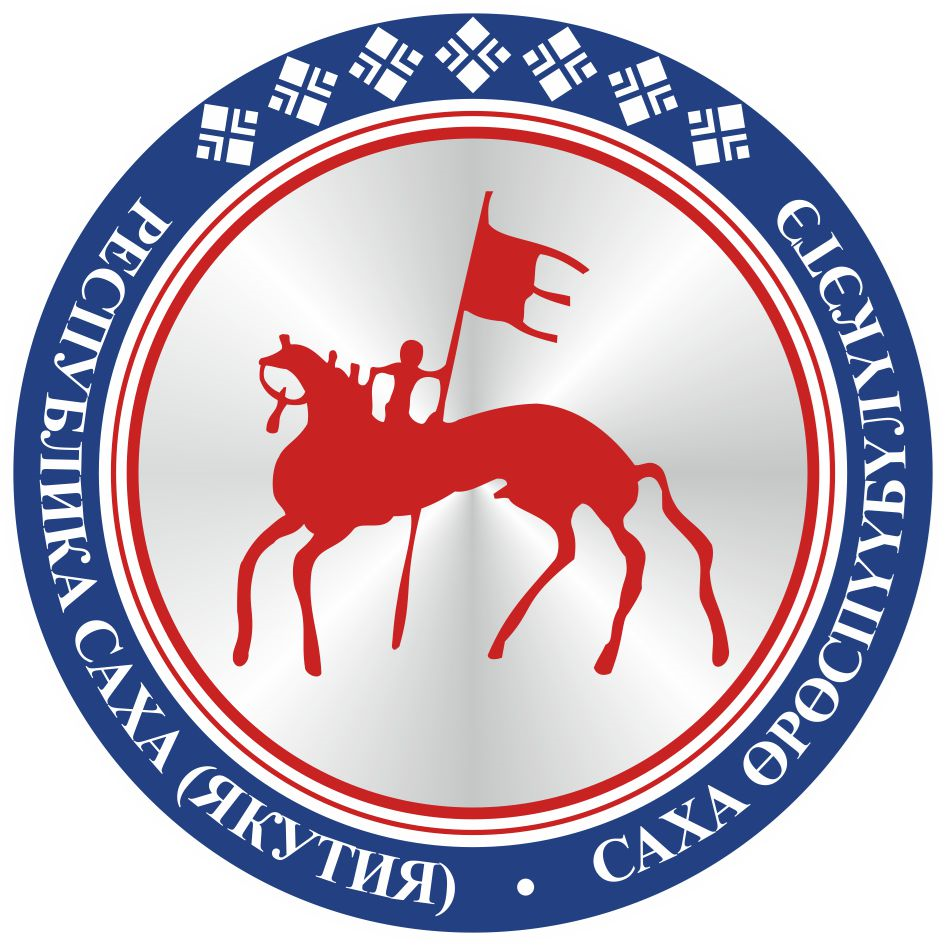                                       САХА  ЈРЈСПҐҐБҐЛҐКЭТИНИЛ ТYMЭНЭ                                                                      П О С Т А Н О В Л Е Н И ЕУ У Р А А Х